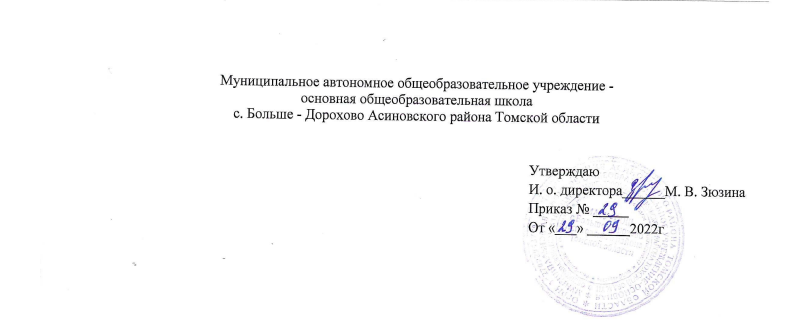 Дополнительная общеразвивающая программа  «Цветная логика. Блоки Дьенеша»для детей  4-5 лет     с. Больше - Дорохово– 2022СодержаниеПояснительная записка Дополнительная общеразвивающая программа составлена с учетом основных принципов, требований к организации и содержанию к учебной деятельности в ДОУ, возрастных особенностях детей 4- 5 лет. Возраст детей, участвующих в реализации программы с 4 до  5 лет.Дошкольный возраст – это период наиболее интенсивного развития всех органов и систем организма ребенка, формирования разнообразных умений и поведения малыша. У детей четырех лет быстро совершенствуется деятельность органов чувств, зрительные и слуховые восприятия. Успешность умственного, физического, эстетического воспитания в значительной степени зависит от уровня сенсорного развития детей, т. е. от того насколько совершенно ребенок слышит, видит, осязает окружающее. Сенсорное развитие является фундаментом для умственного развития ребенка. Человечество выработало основные сенсорные эталоны, задача педагогов - передать этот опыт ребенку, научить его использовать этот опыт в дальнейшем. Незаменимым материалом для сенсорного развития, для закрепления основных сенсорных эталонов (форма, размер, цвет, толщина) являются блоки Дьенеша. Посредством блоков Дьенеша возможно научить ребенка не только узнавать и называть какое-либо свойство предмета, формировать представление об их многообразии и совокупности проявления каждого из свойств (треугольник может быть большой и маленький, толстый и тонкий, желтый, красный и синий), но и заложить умение сравнивать, анализировать. Игры – занятия с блоками Дьенеша позволяют ребенку овладеть предметными действиями, способствуют развитию воображения, способности к моделированию и конструированию, развивают наглядно-действенное мышление, формируя переход к наглядно-образному и логическому мышлению, Игры с блоками способствуют развитию координации движений, развитию речи. Дети начинают использовать более сложные грамматические структуры предложений в речи на основе сравнения, отрицания и группировки однородных предметов. Способствуют развитию внимания, памяти, воспитывают самостоятельность, инициативу, настойчивость в достижении цели.Цель программы:  развитие логического мышления через использование блоков ДьенешаЗадачи программы Познакомить с формой, цветом, размером, толщиной объектов. Развивать пространственные представления,  умения выявлять свойства в объектах, называть их, адекватно обозначать их отсутствие, обобщать объекты по их свойствам (по одному, двум, трем), объяснять сходства и различия объектов.  Развивать творческие способности, воображение, фантазию, способности к моделированию и конструированию. Развивать  знания, умения, навыки, необходимые для самостоятельного решения учебных и практических задач, познавательные процессы, мыслительные операции, творческие способности, воображение, фантазию, способности к моделированию и конструированию. Воспитывать самостоятельность, инициативу, настойчивость, в достижении цели, преодолении трудностей.  Учебно-тематический план.                                                 Содержание программы Годовой календарный учебный графикОрганизационно –педагогические условия реализации программы:Развитие сенсорных способностей посредством занятий с блоками Дьенеша реализуется через организацию деятельности игровой деятельности детей. В рамках программы дети не ограничены в возможностях выражать в играх свои мысли, чувства, настроение. Использование игровых методов и приемов, сюжетов, сказочных персонажей, схем вызывает постоянный интерес к игре с фигурками. Занятия целиком проходят в форме игры. Игровые приемы обеспечивают динамичность процесса обучения, максимально удовлетворяют потребности ребенка в самостоятельности – речевой и поведенческой (движения, действия и т.п.) Основной упор сделан на применении дидактических игр и игровых упражнений, которые могут проводиться в комплексе и самостоятельно, в зависимости от уровня развития и подготовленности ребенка к восприятию.В рабочей программе предусмотрено использование различных видов дидактических игр:На восприятие формы;На целенаправленное развитие восприятия цвета;На восприятие качеств величины;На количество предметов;На развитие речи, мышления;На развитие способности действия наглядного моделирования.    Работа с родителями 1. консультация для родителей на тему «Логические блоки Дьенеша –  универсальный дидактический материал». 2.Игровой тренинг с родителями «Блоки Дьенеша . Играем дома!» 3.Мастер-класс «Развивающие игры и занятия с блоками Дьенеша». 4.Совместные игры с детьми «Час игры» Организационно-методическое обеспечение программы.Программа рассчитана на 8 месяцев по 2 занятия в неделю, длительностью  20 мин. Оборудование: логические блоки Дьенеша(на каждого ребенка), карточки с изображением символов, схемы.Планируемые результаты:признака цвета, формы и величины.Развитие способности классифицировать геометрические фигуры по заданным признакам: цвет, форма, величина.Развитие способности действия наглядного моделирования, умения давать характеристику Развитие умения выделять в геометрических фигурах одновременно три геометрических фигур с помощью наглядных моделей.Развитие способности конструировать по цветной схеме, умение планировать действия, как по анализу схемы, так и по воспроизведению ее в конструкции.Критерии отслеживания усвоения программы:Диагностика развития умений у детей, посещающих кружок « Цветная логика.  Блоки Дьенеша.» Используемая литература:Альтхауз Д., Дум Э. Цвет - форма - количество: Опыт работы по развитию познават. Способностей детей дошкол. Возраста / Рус. Пер. под ред. В.В.Юртайкина.- М.: Просвещение, 1984.- 64 е., ил.Е.А.Носова, Р.Л.Непомнящая Логика и математика для дошкольников. Санкт-Петербург «Детство-Пресс», 2005 – 95 с.Афанасьева И.П. Маленькими шагами в большой мир знаний. Первая младшая группа: Учебно-методическое пособие для воспитателей ДОУ. - СПб.: «ДЕТСТВО-ПРЕСС», 2005. - 128 е.: ил.Бондаренко Т.М. Комплексные занятия во второй младшей группе детского сада: Практическое пособие для воспитателей и методистов ДОУ. - Воронеж: Издательство «Учитель»,2003.- 270 с.Венгер JI.A. и др. Воспитание сенсорной культуры ребёнка от рождения до 6 лет: Кн. для воспитателя дет. Сада/JI.А.Венгер, Э.Г.Пилюгина, Н.Б.Венгер; Под ред. Л.А.Венгера.- М.: Просвещение, 1988.- 144 е.: ил.Галанова, Т. В. Развивающие игры с малышами 3 лет / Т. В. Галанова. - Ярославль: Академия развития, 2007.Кук Дж. Раннее сенсорное развитие малышей. (Перевод с англ.)- М., 1997.Максаков А.И., Тумакова Г.А. Учите, играя: Игры и упражнения со звучащим словом. Пособие для воспитателя дет. сада. - 2-е изд., испр. и доп.- М.: Просвещение, 1983. - 144 е., ил.Пилюгина Э.Г. Занятия по сенсорному воспитанию с детьми раннего возраста: Пособие для воспитателя дет. Сада.- М.: Просвещение, 1983.- ООО е., ил.Е. А. Янушко «Сенсорное развитие детей раннего возраста» / М.: Мозаика – Синтез, 2010.1.Пояснительная записка……………………………………………………………………………………32.Учебно - тематический план программы……………………………………………................43.Содержание программы……………………………………………………………….........................84.Годовой календарный учебный график………………………………………………………..20 5.Организационно-педагогические условия реализации программы, планируемые результаты………………………………………………………………………………..216.Оценочные и методические материалы: формы контроля, критерии отслеживания усвоение программы, условия реализации программы……………………………………………………………………………………………………….217. Список литературы………………………………………………………………………………………23      № п/пТема занятияКоличество занятий всегоКоличество занятий теорииКоличество занятий практики1«Цвет, классификация по одному признаку».«Какой это цвет?»2112«Что нам привёз Мишутка?»2113 Игра на внимание «Чего не стало?» и «Что изменилось?» 2 114 Игра на внимание «Найди пару»2115 «Цвет и форма, классификация по одному признаку».«Какой это формы?» 4 226«Что нам привёз Зайчишка?»2117Игра на развитие тактильных ощущений «Чудесный мешочек»2118Игра «Отгадай фигуру»2119Игра «Продолжи дорожку»21110«Цвет и форма, классификация по одному признаку».«Какого размера фигуры?»42211«Угости матрешек печеньем» 21 112Игра «Укрась елки игрушками» 21 113«Цвет и форма, классификация по двум признакам».«Какого цвета и формы?» 41314«Что лежит в корзинке?»21115Игра «Продолжи дорожку»21116Игра «Построй домик»21117«Цвет, форма и величина, классификация по трем признакам».«Какого цвета, формы и величины?»41318«Садовники»21119«Мы - конструкторы»21120«Угадай фигуру»21121«Цвет, форма и величина, классификация по трем признакам,отрицание (игра с двумя обручами)».«Угадай фигуру»62422«Бусы для мамы»21123«Угости мишек печеньем»«Мы-конструкторы»22111124«Посади цветы на клумбы»«Цвет, форма и величина, классификация по трем признакам отрицание(игра с тремя обручами) «Угадай фигуру»26111525«Продолжи ряд»«Что лишнее»                22   111126«Хоровод»«Мы-конструкторы»22111127«Магазин»21128«Волшебное дерево»«Цвет, форма и величина, классификация по трем признакам, отрицание.» «Найди клад» 261115Всего занятий863650МесяцТема ЦельСодержаниеСентябрь«Цвет, классификация по одному признаку».«Какой это цвет?»Цель: знакомство с основными цветами: красный, синий, желтый. Выложить перед детьми наборы и дать им возможность изучить фигуры – потрогать, перебрать, подержать в руках – и поиграть с ними.Октябрь«Что нам привёз Мишутка?»Цель: способствовать развитию умения выделять в геометрических фигурах признак цвета, различать и называть основные цвета. Найди все фигуры такого же цвета, как эта (попеременно показать фигуры жёлтого, красного, синего   цвета). Затем можно попросить показать все блоки треугольной формы, все большие фигуры и т.д                      Дид. Игра « Что нам привез мишутка»ОктябрьИгра на внимание «Чего не стало?» и «Что изменилось?»Цель: закреплять умение различать и называть основные цвета.  «Спрятались от дождя»   -упражнять в группировке фигур.«Чего не стало?» и «Что изменилось?»-продолжать упражнять в группировке фигур по формеОктябрьИгра на внимание «Найди пару»Цель: закреплять умение различать и называть основные цвета.   «Найди своё место»-упражнять воспринимать форму, и находить её как деталь в различных предметах. Дид. Игра «Найди пару» Октябрь«Цвет и форма, классификация по одному признаку».Цель: способствовать развитию умения различать фигуры, выделяя признак формы: круг, квадрат, прямоугольник, треугольник.Дид. игра «Спрятались от дождя» - упражнять в группировке фигур.Ноябрь«Какой это формы?»Цель: способствовать развитию умения различать фигуры, выделяя признак формы: круг, квадрат, прямоугольник, треугольник.«Найди своё место»-упражнять воспринимать форму, и находить её как деталь в различных предметах.«Какой это формы?»- Упражнять в наложении фигур, помочь воспринять фигуру не зависимо от положения фигуры в пространстве.Ноябрь«Что нам привёз Зайчишка?»Цель: способствовать развитию умения выделять в признак формы, различать и называть основные геометрические фигуры. «Что нам привёз Зайчишка?» -мишке все синие фигуры, зайчику жёлтые, а мышке красные; затем распределяем фигуры по размеру, форме, толщине.НоябрьИгра на развитие тактильных ощущений «Чудесный мешочек»Цель: закреплять умение различать и называть геометрические фигуры по заданному признаку формы, развивать тактильные ощущения.Игра «Чудесный мешочек»     упражнять в тактильном восприятии формыИгра «Отгадай фигуру»Цель: способствовать развитию умения давать характеристику фигуры по условному обозначению (схематическое изображение геометрических фигур). «Где мой вагончик»- Развивать мыслительные операции, учить группировать фигуры по форме. ДекабрьИгра «Продолжи дорожку»Цель: закреплять умение различать и называть геометрические фигуры, используя схематическое изображение геометрических фигур, выполнять действия, согласно определенному правилу. «Собери капельки»- упражнять в группировке фигур по цвету, закреплять знание цветов.«Сложи жёлтую дорожку»-формирование эталонов основных цветов в процессе практических действий.Декабрь«Цвет и форма, классификация по одному признаку».Цель: способствовать развитию умения различать фигуры, выделяя признак цвета. «Найди похожие домики»- ориентироваться в мире цвета, развивать внимание.«Какого цвета не хватает?»-упражнять в нахождении недостающих цветов в цепочке.Декабрь«Какого размера фигуры?»Цель: способствовать развитию умения различать фигуры, выделяя признак величины.«Что изменилось»,  «Какого размера фигуры?»- упражнять в сравнении размеров фигур, развивать аналитическое мышление.Декабрь«Угости матрешек печеньем»Цель: способствовать развитию умения различать геометрические фигуры по заданному признаку величины «Кто в домике живёт?»-начать знакомство с карточкой – символом большой – маленький.«Угости матрешек печеньем»-упражнять в сравнении фигур по величине (большой, маленький), развивать мышление, математические способности.ЯнварьИгра «Укрась елки игрушками»Цель: способствовать развитию умения различать геометрические фигуры по заданному признаку величины, выполнять постройки, согласно определенному правилу.  «Сложи узор по карточке»- предложить детям карточки к игре, выложить такую же дорожку (3 карточки).«Укрась елки игрушками» -развивать сообразительность, внимание, комбинаторские способности.Январь«Цвет и форма, классификация по двум признакам».«Какого цвета и формы?»Цель: Развивать умение выделять одновременно два признака: цвет и форму. Закреплять умение знать и называть основные цвета: красный, синий, желтый, формы. «Какого цвета и формы? »-продолжать введение символического обозначения свойств (большой, маленький, четырёх форм).«Кодовый замок»-упражнять в нахождении фигуры по одному или двум свойствам, развивать мышление.Февраль«Что лежит в корзинке?»Цель: способствовать развитию умения выделять одновременно два признака формы, различать и называть основные геометрические фигуры и их цвет. «Цепочка»- введение символического обозначения толщины, упражнять анализировать фигуры по одному и по двум свойствам.«Что лежит в корзинке? »- упражнять в нахождении фигуры соответствующей показанной карточке с символом толщины.ФевральИгра «Продолжи дорожку»Цель: закреплять умение различать и называть геометрические фигуры по двум признакам: цвет и форма, выполнять действия, согласно определенному правилу. «Что это за символ?»-закреплять знания символического обозначения свойств фигур.«Продолжи дорожку»-Развивать мыслительные процессы, закреплять знания символов.ФевральИгра «Построй домик»Цель: закреплять умение различать и называть геометрические фигуры по двум признакам: цвет и форма, способствовать развитию конструктивных умений, выполнять действия, согласно определенному правилу Найди все такие фигуры, как эта по цвету и форме (по форме и размеру, по размеру и цвету).Найди не такие фигуры, как эта по цвету и размеру (по цвету и форме, по форме и размеру).Март«Цвет, форма и величина, классификация по трем признакам».«Какого цвета, формы и величины?»Цель: Развивать умение выделять одновременно три признака: цвет, форма, величина. «Раздели фигуры»-упражнять анализировать фигуры по двум (трём) свойствам.«Какого цвета, формы и величины?» -продолжать упражнять сравнивать фигуры, развивать аналитическое мышление.Март«Садовники»Цель: способствовать развитию способности действия наглядного моделирования, умения расшифровывать информацию о свойствах предметов по их знаково-символическим обозначениям, умения выделять одновременно три признака геометрических фигур, действовать, согласно заданному правилу «Садовники».- предложить усложнённый вариант игры, развивать умение анализировать, строить постройки в соответствии со схемой.Март«Мы - конструкторы»Цель: способствовать развитию способности выполнять конструкции по заданной схеме, умения планировать действия, анализировать схему. Выложи из блоков (тонких или толстых) что хочешь. Придумай название своей работе.«Куда спрятался щенок»- развитие умений анализировать и сравнивать фигуры, воспитывать внимание.Апрель«Угадай фигуру»Цель: способствовать развитию способности действия наглядного моделирования, умение расшифровывать информацию о свойствах предметов по их знаково-символическим обозначениям «Помоги Незнайке»- упражнять в оперировании двумя свойствами.Третий лишний»-упражнять в сравнении фигур по двум свойствам, развивать мыслительные операции.«Цвет, форма и величина, классификация по трем признакам,отрицание (игра с двумя обручами)».«Угадай фигуру»Цель: способствовать развитию способности наглядного моделирования, умение расшифровывать информацию о свойствах предметов по их знаково-символическим обозначениям, предъявленной в явном виде и неявном виде (на основе отрицания)«Помоги Незнайке»-упражнять в оперировании двумя свойствами.«Угадай фигуру»-  упражнять в сравнении фигур по двум свойствам, развивать мыслительные операции.Май«Бусы для мамы»Цель: способствовать развитию способности наглядного моделирования, умение расшифровывать информацию о свойствах предметов по их знаково-символическим обозначениям, предъявленной в явном виде и неявном виде (на основе отрицания) «Бусы для мамы»-упражнять оперировать одновременно двумя свойствами, развивать мышление.«Искатели клада»-закреплять знание символов, уметь рассказывать о них.Май«Угости мишек печеньем»Цель: способствовать развитию способности наглядного моделирования, умение расшифровывать информацию о свойствах предметов по их знаково-символическим обозначениям, предъявленной в явном виде и неявном виде (на основе отрицания) «Угости мишек печеньем»-упражнять оперировать одновременно двумя свойствами, развивать мышление.«Искатели клада»-закреплять знание символов, уметь рассказывать о них.Май«Мы - конструкторы»Цель: способствовать развитию способности выполнять конструкции по заданной схеме, умения планировать действия, анализировать схему. Выложи из блоков (тонких или толстых) что хочешь. Придумай название своей работе.«Куда спрята-развитие умений анализировать и сравнивать фигуры, воспитывать внимание. «Посади цветы на клумбы»Цель: способствовать развитию способности наглядного моделирования, умение расшифровывать информацию о свойствах предметов по их знаково-символическим обозначениям, предъявленной в явном виде и неявном виде (на основе отрицания) Сосчитай сколько красных, сколько синих, сколько жёлтых фигур.Сосчитай сколько треугольных фигур, сколько круглых, сколько квадратных, сколько прямоугольных фигур.Достань из коробки только тонкие фигуры и, подумав скажи каких из них нет в таблице.Июнь«Цвет, форма и величина, классификация по трем признакам,отрицание (игра с тремя обручами)».«Угадай фигуру»Цель: способствовать развитию способности наглядного моделирования, умение расшифровывать информацию о свойствах предметов по их знаково-символическим обозначениям, предъявленной в явном виде и неявном виде (на основе отрицания) «Поиск затонувшего клада»- закреплять знание знаков – символов, использовать на одной схеме 2-3 символа, развивать мыслительные операции сравнения и обобщения.Июнь«Что лишнее?»Цель: способствовать развитию способности классифицировать геометрические фигуры по трем признакам. «Что лишнее?»-(усложнённый вариант игры) упражнять в классификации фигур по нескольким свойствам.Июль«Мы - конструкторы»Цель: способствовать развитию способности выполнять конструкции по заданной схеме, умения планировать действия, анализировать схему. Выложи из блоков (тонких или толстых) что хочешь. Придумай название своей работе.«Куда спрятался щенок»- развитие умений анализировать и сравнивать фигуры, воспитывать внимание.Июль«Продолжи ряд»Программные задачи: Закреплять знания детей о геометрических фигурах, цвете, величине, толщине. Развивать мышление.«Каждому символу своё место»-упражнять в раскладывании фигур в соответствии с символическим обозначением.«Все в ряд»- упражнять в накладывании фигур на карту со схемами, развивать внимательность , усидчивость, точность выполнения задания.Июль«Хоровод»Цель: способствовать развитию способности наглядного моделирования, умение расшифровывать информацию о свойствах предметов по их знаково-символическим обозначениям, предъявленной в явном виде и неявном виде (на основе отрицания) Выложи из блоков (тонких или толстых) что хочешь. Придумай название своей работе.«Куда спрятался щенок»- развитие умений анализировать и сравнивать фигуры, воспитывать внимание.Июль«Магазин»Цель: способствовать развитию способности наглядного моделирования, умение расшифровывать информацию о свойствах предметов по их знаково-символическим обозначениям, предъявленной в явном виде и неявном виде (на основе отрицания) «На свою веточку»-упражнять оперировать одновременно двумя свойствами, развивать мышление.«Магазин»-закреплять знание символов, уметь рассказывать о них.Август«Волшебное дерево»Цель: способствовать развитию способности наглядного моделирования, умение расшифровывать информацию о свойствах предметов по их знаково-символическим обозначениям, предъявленной в явном виде и неявном виде (на основе отрицания) «Волшебное дерево»-продолжать строить постройки в соответствии со схемой.«Покажи символ»-развивать умения обобщать фигуры по их свойствам, развивать память, внимание.«Цвет, форма и величина, классификация по трем признакам,отрицание (игра с тремя обручами)».«Угадай фигуру»Цель: способствовать развитию способности наглядного моделирования, умение расшифровывать информацию о свойствах предметов по их знаково-символическим обозначениям, предъявленной в явном виде и неявном виде (на основе отрицания) «Поиск затонувшего клада»- закреплять знание знаков – символов, использовать на одной схеме 2-3 символа, развивать мыслительные операции сравнения и обобщения.Продолжительность учебного года20.09.2018  - 31.08.2019 Продолжительность образовательного процесса43 недельРежим работы	2 раза в неделю во второй половине дняВыходныеСуббота, воскресенье, праздничные дни, установленные законодательством Российской ФедерацииКаникулы01.01.2019г. – 11.01.2019г.Педагогическая диагностика1.09.2018г.-10.09.2018г.25.08.2019г. – 31.08.2019г.Количество занятийВ неделю: 2В месяц: 8В год: 86Диагностическая методикаФорма проведенияПоказатели:Диагностика сенсорных способностей, способности действия наглядного моделированияДиагностика сенсорных способностей, способности действия наглядного моделированияДиагностика сенсорных способностей, способности действия наглядного моделированияВосприятие формыВосприятие цветаВосприятие величиныИндивидуальное обследованиеРебенок различает, выделяет все три признака геометрических фигурДействие наглядного моделированияИндивидуальное обследованиеРебенок умеет расшифровывать информацию о свойствах предметов по их знаково-символическим обозначениям, предъявленной в явном виде и неявном виде (на основе отрицания)